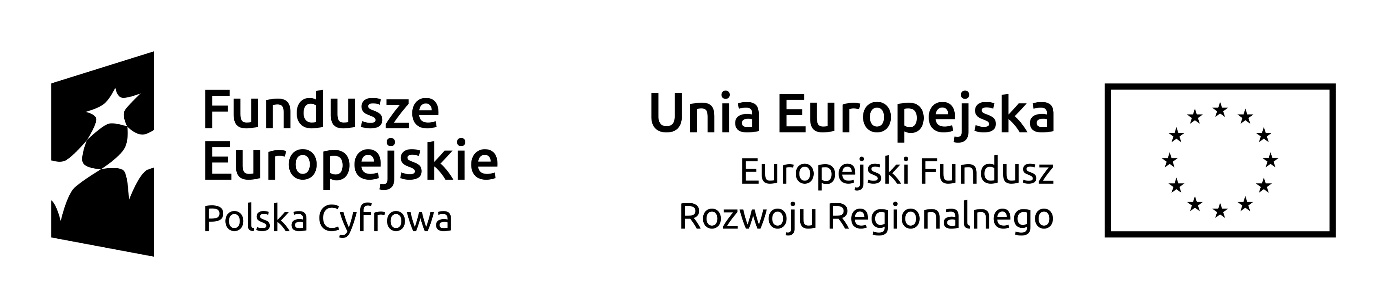 Załącznik nr 1   DO PROCEDURY MONITOROWANIA UTRZYMANIA EFEKTÓW PROJEKTU GRANTOWEGO CYFROWA GMINA- WSPARCIE DZIECI Z RODZIN PEGEEROWSKICH W ROZWOJU CYFROWYM-„GRANTY PPGR” W GMINIE BIERZWNIK…………., dnia …………………………OŚWIADCZENIE*        W związku z darowizną komputera typu ………….., marki …………… w ramach projektu grantowego pn. Cyfrowa Gmina- Wsparcie dzieci z rodzin pegeerowskich w rozwoju cyfrowym – „Granty PPGR” oświadczam, że komputer o numerze seryjnym ……………………………………… przekazany………………………………………………………………………..…………….. 
                                       (imię i nazwisko dziecka/pełnoletniego ucznia) przez Gminę Bierzwnik na podstawie umowy darowizny nr ………………………. z dnia …………….……………, utrzymywany jest w należytym stanie technicznym oraz użytkowany zgodnie z celami darowizny. Komputer nie został sprzedany, oddany 
w użyczenie ani przekazany do używania osobom trzecim. …………………………………(podpis rodzica/opiekuna prawnego/pełnoletniego ucznia)*Formularz w wersji elektronicznej dostępny na stronie bierzwnik.plzakładka GRANTY PPGR